TEST KONTROLLITREMUJORI I TRETËLënda: Biologji								Klasa: 9 –tëEmër dhe mbiemër___________________________________Zhvillimi i një teorie shkencore ndjek procedurën sipas radhës : 			[1]I.  a, b, c, d, e           II.  c, b, d, e, a          III.  e, d, c, b, a         IV.  e, b, c, d, a Formulimi i teorisëShtrimi i pyetjeveSugjerimi i shpjegimeveGrumbullimi i provaveKryerja e vëzhgimeveHapat nëpër të cilat kalon përzgjedhja artificiale janë:					[1]I.  a, b, c, d          II.  a, d, c, b             III.  d, c, b, a          IV.  b, c, d, aPërsëriteni çiftimin për një tipar në disa brezni.Vendosni se cilin tipar do të donit të kishit në brezninë tjetër.Përzgjidhni pasardhësit me tiparin e parapëlqyer dhe i çiftoni midis tyre.Zgjidhni prindërit që zotërojnë këtë tipar dhe i çiftoni midis tyre.Lexoni paragrafët e mëposhtëm dhe plotësoni hapësirat me fjalët e dhëna. Çdo fjalë mund të përdoret njëherë, më shumë se njëherë ose asnjëherë. 					[6]mutacione      gjen mutant      lindja e individëve      gjenet e veta     sëmundje gjenetike    gjeneKur qeliza kopjon ___________________, mund të ndodhë që krejt rastësisht të bëhen gabime. Këto gabime quhen mutacione. Shumë ______________________ janë të dëmshme, ndërsa disa të tjera pengojnë ___________ të funksionojnë si duhet. Mutacione të tilla shkaktojnë ________________. Mutacionet çojnë në _______________ të rinj të pajisur me tipare të dobishme. Misri i ëmbël është një varietet i veçantë që mbart një __________________. Prania e këtij gjeni rrit më shumë rezervën e sheqerit se atë të niseshtesë, prandaj kokrrat e tij janë të ëmbla. Shkencëtarët kanë të dhëna që provojnë se ariu polar ka evoluar nga ariu i murrmë.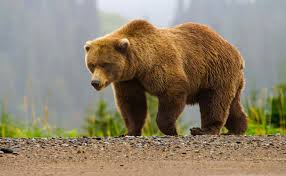 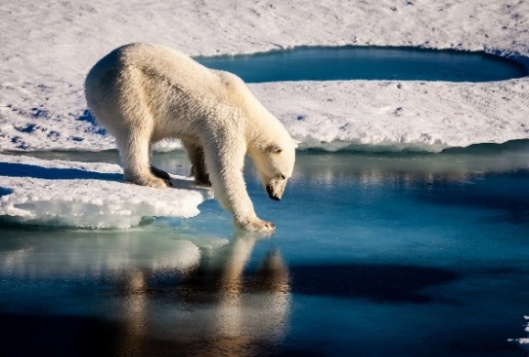 Aksidentalisht ka lindur një ari me gëzof të bardhë. Sugjeroni si ndikon ngjyra 
e bardhë e gëzofit në mbijetesën e tij në arktik.					[1]………………………………………………………………………………………………………………………………………………………………………...................................................Shpjegoni si mundet që pas disa breznive gjenet e ngjyrës së bardhë të bëhen të zakonshme. 										[1]………………………………………………………………………………………………………………………………………………………………………...................................................Cila nga fjalitë e mëposhtme është e saktë për “gjenet”, “kromozomet” ose për të 
dyja bashkë.										[7]Gjendën në bërthamë 					 ………………………………………Trashëgohen nga prindërit tanë   			 ………………………………………Bëhen të dukshme pak para ndarjes qelizore   	 ………………………………………Përbëhet nga një molekulë gjigante që quhet ADN 	 .………………………………………Përbëhet nga një segment i AND-së   		 ………………………………………Të tillë ka me mijëra në qelizë 			 ……………………………………..Në çdo qelizë ka 23 çifte kromozomesh  		…………………………………….Gjeni dallimin midis termave të secilit çift.Përzgjedhja artificiale-përzgjedhja natyrore 						[2]Gara-mbijetesa  									[2]Kromozome-gjene 									[2]Gjen dominant-gjene recesiv  								[2]Inxhinieri gjenetike-gjenetikë 								[2]ADN-plazmid 									[2]Gjeni se cili nga këto gjene është dominant dhe cili është recesiv.Rei ka sy me ngjyrë të kuqe ndërsa bashkëshortja dhe fëmijët e tyre kanë flokë 
të errët. Gjeni i flokëve të kuq është …………………………………? 			[1]Rea mbart dy gjene për ngjyra të ndryshme të syve. Sytë e saj janë të errët që 
do të thotë se gjeni që përcakton këtë ngjyrë është ……………………………….?	[1]Dea ka dy versione gjenesh. Njëri prej këtyre versioneve shkakton sëmundje, 
ndërsa tjetri është normal. Dea nuk vuan nga sëmundja, që do të thotë se gjeni që shkakton sëmundjen është……………………………………………..?		[1]TEST KONTROLLITREMUJORI I TRETËLënda: Biologji								Klasa: 9 –tëEmër dhe mbiemër___________________________________Grupi B1. Përdorimi i çelësave të përcaktimit na ndihmon të: ( 1p ) a) njohim gjallesat b) emërtojmë gjallesat c) studiojmë gjallesat d) të gjitha 2. Ndodh në vazhdimësi dhe bëhet shkak për formimin e llojeve të reja: ( 1p )  a) përzgjedhja natyrore b) përzgjedhja artificiale 3. Njihet si themelues i teorisë së trashëgimisë së tipareve: ( 1p )  a) Gregor Mendel b) Karl Lineu 4. Plotësoni fjalitë: ( 4p ) ................................ formohen kur mbetjet e kafshëve ose të bimëve ruhen nëpër shkëmbinj për miliona vjet. ......................... natyrore është procesi përmes të cilit organizmat përshtaten më mirë me .................... në mjedisin e tyre kanë më shumë mundësi të mbijetojnë. Nëse ............... ndryshon, paaftësia për mbijetesë sjell zhdukjen e llojit. 5. Çfarë është inxhinieria gjenetike? Shpjego me shembuj . ( 3p )6. Shpjego dallimin midis një gjeni dhe një kromozomi. ( 2p ) 7. Listo dy sëmundje të trashëguara që mund të parandalohen duke përdorur inxhinierinë gjenetike. ( 4p ) a) ______________________________ b) ______________________________ 8. Nëse Lamarku do të ishte i saktë, çfarë do t’u ndodhte pasardhësve të një shpendi me një këmbë? ( 2p ) 9. Përshkruaj formën e një molekule ADN-je. ( 2p ) 10. Ana dhe Iliri janë binjakë identikë. Flokët e tyre janë të ngjashëm me ata të nënës, ndërsa mjekra e tyre është e ngjashme me atë të babait. Shpjegoni pse binjakët trashëgojnë disa prej tipareve nga të dy prindërit. ( 3 p )11. Bruna bëri kërkime për pamjaftueshmërinë e mineraleve. Ajo krahasoi një bimë që kishte tëgjitha mineralet me bimët e tjera që u mungonte një nga mineralet si magnezi, azoti dhe fosfori. (5p)Si e përdorin bimët magnezin?  Për çfarë duhet azoti?Bimët që marrin gjithë mineralet kanë rrënjë të gjata, kërcell të fortë dhe gjethe të gjera e të gjelbra. Përcaktoni mineralet që i mungojnë bimës A, B dhe C.  12. Kokrrat e misrit të një varieteti kur ekspozohen në diell marrin ngjyrë të kuqe, ndërsa në mungesë tëdritës mbeten të verdha. Cili nga këto pohime është i saktë? (2 p)a Ngjyra e kokrrave të misrit varet nga përzgjedhja artificiale. b Ngjyra e kokrrave të misrit varet nga mutacionet. 13 Shkencëtarët vlerësojnë biomasën e përgjithshme të organizmave të gjallë që jetojnë në një habitat tëcaktuar. (2)Bimët barishtore përthithin energjinë e dritës për të kryer fotosintezën. Shkruani me fjalë ekuacionin e këtij reaksioni.Notat45678910Pikët1-89-1213-1617-2021-2425-2829-32Bima ABCRrënjëtTë shkurtraTë gjataTë shkurtraKërcelliI shkurtër, i dobëtI shkurtër i fortëI gjatë i dobëtGjethetTë vogla, të gjelbraTë gjera, të verdhaTë gjera, të gjelbraOrganzimiBiomasa(kg)Bimë barishtore10 000karkaleca1 000thithëlopa100gjarpërinj5Notat45678910Pikët1-89-1213-1617-2021-2425-2829-32